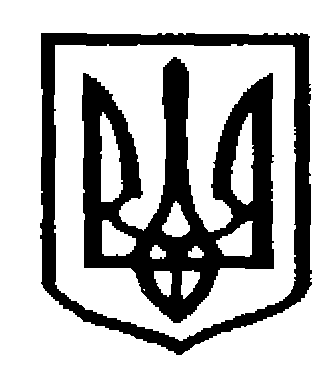 У К Р А Ї Н АЧернівецька міська радаУ П Р А В Л I Н Н Я   О С В I Т Ивул. Героїв Майдану, .Чернівці, 58029 тел./факс (0372) 53-30-87,E-mail: osvitacv@gmail.com  Код ЄДРПОУ №02147345Управління освіти  надсилає для ознайомлення та використання в роботі наказ Міністерства освіти і науки від 25.01.2019р. №59 «Про проведення в 2018/2019 н. р. ДПА осіб, які здобувають загальну середню освіту».Заступник начальника, начальниквідділу дошкільної освіти управління освіти Чернівецької міської ради                       Н.П.ВітковськаПочинок А.І.,53-72-2801.02.2019 №01-34/218Керівникам закладів загальної середньої освіти